Aan de huisartsen, POH’s en PA’s  van Breda en omstreken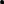 Breda, 15 april 2019Geachte collegae,PoliDirect Breda opende 1 jaar geleden haar deuren. Ter gelegenheid hiervan organiseren wij voor u, als verwijzers, een MDL nascholing over het Bevolkingsonderzoek Darmkanker, door MDL-arts, Dr. A.W.M. (Marc) van Milligen de Wit. Vanaf de oprichting werken wij samen met diverse ziekenhuizen in de regio. Ons oogmerk is MDL onderzoeken patiëntvriendelijk, kwalitatief hoogstaand en zonder lange wachtlijst voor u te kunnen uitvoeren.Onderwerp: Actuele cijfers en inzichten van het Bevolkingsonderzoek (BVO) Darmkanker.Dr. A.W.M. (Marc) van Milligen de Wit, MDL-artsDatum: Maandag 24 juni 2019Locatie: PoliDirect, Langendijk 25, 4819 ET BredaTijd: 18.00 uur tot 20.00 uurWelkomst woord en drankje/buffet: vanaf 17.30 uur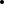 Accreditatie: 2 punten voor huisartsenEr zijn geen kosten aan deze nascholing verbonden.Wilt u deelnemen aan deze nascholing dan verzoek ik u:Uw naam, praktijknaam en BIG nummer per mail door te geven aan Nicolette Peek n.peek@polidirect.nl. Ook graag laten weten als u een dieet heeft.Voor vragen, over deze nascholing of over PoliDirect kunt u terecht bij Nicolette Peek (Relatiemanager), n.peek@polidirect.nl of 06-24739769. Met vriendelijke groet en graag tot ziens in onze kliniek!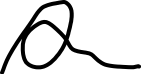 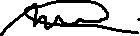 N.M.M. Peek-Vermeulen   						Dr. A.W.M. van Milligen de Wit, MDL-arts		  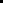 